Supplementary AppendixTable S1.  Features of Kern Scholars program compared to other local CDAsTable S2.  Kern Scholars program detailsTable S3.  Number of publications within five years for Kern scholars compared to Kern applicants and other CDA awardees adjusted for publications prior to the index dateFigure S1. Time to 15th new publication stratified by sex. Upper panel: Time to 15th new publication between Kern Scholars and Kern applicants or other CDA awardees.  Lower panel: Time to 15th new first-/last-author publication between Kern Scholars and Kern applicants or other CDA awardees. 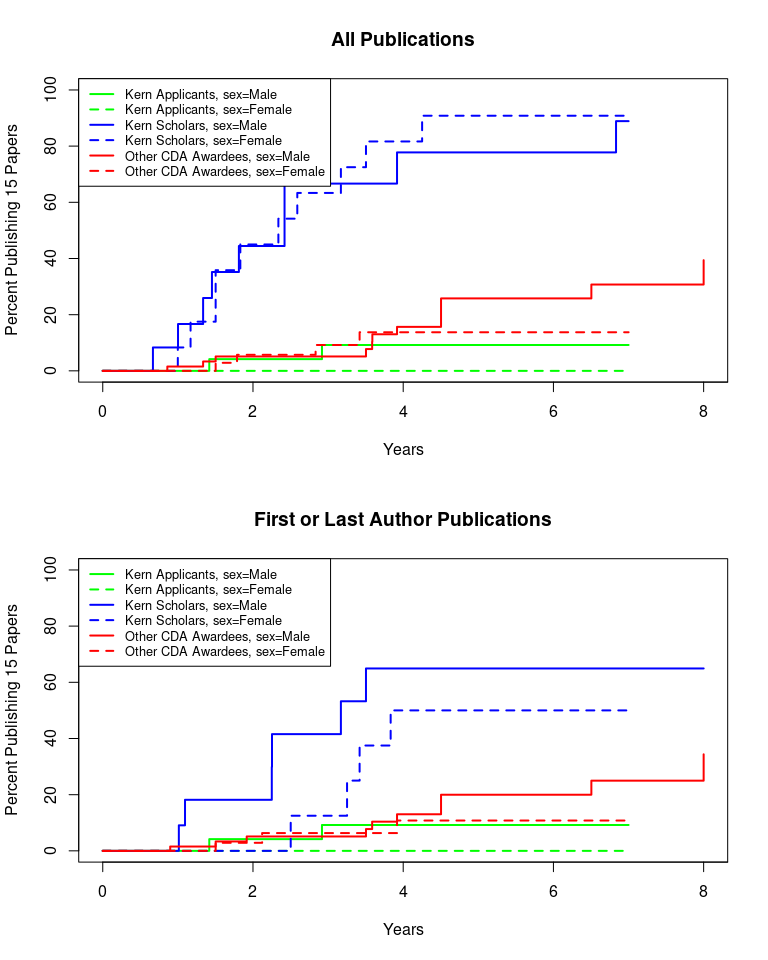 Figure S2. Time to 15th new publication stratified by race (white vs non-white). Upper panel: Time to 15th new publication between Kern Scholars and Kern applicants or other CDA awardees.  Lower panel: Time to 15th new first-/last-author publication between Kern Scholars and Kern applicants or other CDA awardees. 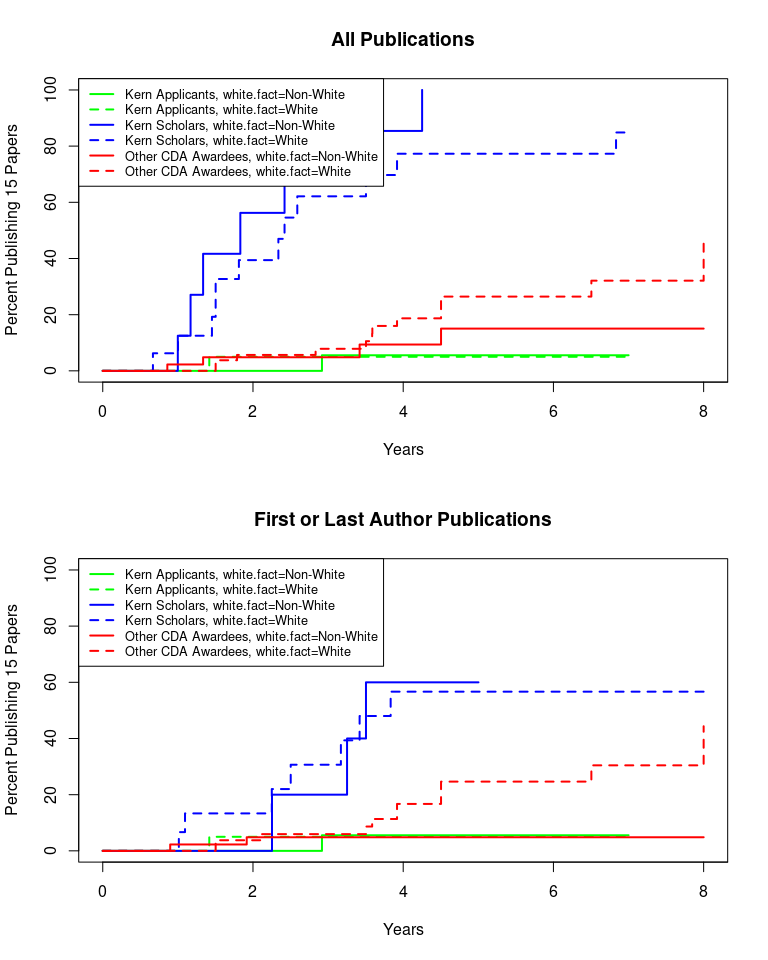 Figure S3. Time to 15th new publication stratified by specialty (surgical vs non-surgical). Upper panel: Time to 15th new publication between Kern Scholars and Kern applicants or other CDA awardees.  Lower panel: Time to 15th new first-/last-author publication between Kern Scholars and Kern applicants or other CDA awardees. 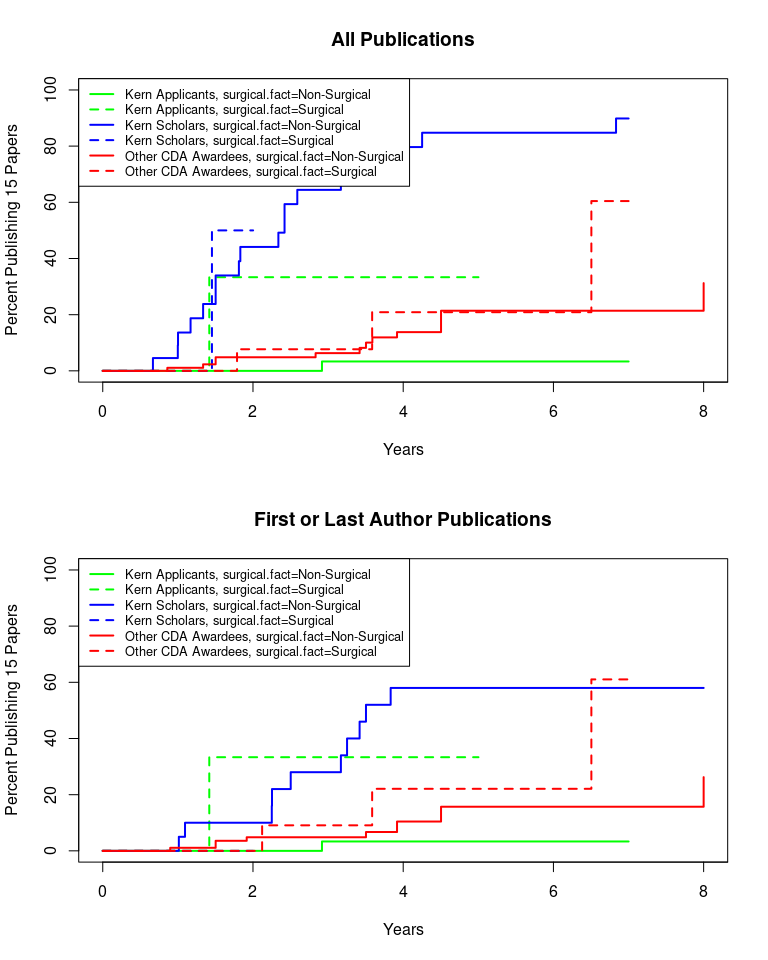 FeaturesKern ScholarsOther local CDAsSize of cohort2-5 per cohort each year1 per award, 20+ awards per yearbProtected time20-40%aFlexible, covered by total funding supportLength2-3 yearsa1-3 yearsResearch funding$20,000 total$50,000-100,000 per yearCDA core elements   Didactic coursework   Peer coaching   Career development    MentoringPer preferenceWeekly sessionsMonthly sessionsBiannual retreatsContinuous, structuredPer preferenceN/AN/AContinuous, semi-structureda: Individuals in the Fellow track of the Kern Scholars program receive 90% protected time for 1 yearb: Number of available awards varies each year, but in 2020, 23 separate awards were fundeda: Individuals in the Fellow track of the Kern Scholars program receive 90% protected time for 1 yearb: Number of available awards varies each year, but in 2020, 23 separate awards were fundeda: Individuals in the Fellow track of the Kern Scholars program receive 90% protected time for 1 yearb: Number of available awards varies each year, but in 2020, 23 separate awards were fundedProgram eligibility Career clinical faculty (i.e. doctoral-trained clinicians actively engaged in clinical care) or clinical trainees (i.e. residents or fellows)Demonstrated interest and departmental support for pursuit of a career in health services research Not funded at the federal level as a principal investigatorTypically Assistant Professor level with 10-30 publications; if more senior or more prolific, intent to change research directions toward health services researchFocus areasPatient-reported outcomesSecondary data analysisSystematic reviews and meta-analysesShared decision-makingHealth disparitiesQuality improvementBehavioral interventionsComparative effectiveness researchImplementation scienceInformatics and knowledge managementData scienceEconomic evaluationHealth systems engineeringInnovation and designQualitative research Structured program elementsPeer coachingWeekly 1-hour career development and works-in-progress sessions Monthly 3-hour intensive career development sessionsTopics include: Personal and professional career development, internal networking and visibility, external networking and visibility, local resources, health services research methods, and grant writingMentoring by clinical and methodologic expertsBiannual 1-day retreatsColocation in a dedicated space in the Mayo Clinic Center for the Science of Health Care DeliveryPublication categoryAdjusted RR (95% CI)P-valueKern Scholars compared to Kern applicantsKern Scholars compared to Kern applicantsKern Scholars compared to Kern applicantsAny publication3.1 (2.0, 5.0)<0.001First author publication2.5 (1.4, 4.4)0.002Last author publication1.0 (0.6, 1.9)0.92First or last author publication1.7 (1.0, 2.7)0.044Kern Scholars compared to other CDA awardeesKern Scholars compared to other CDA awardeesKern Scholars compared to other CDA awardeesAny publication4.6 (3.5, 6.0)<0.001First author publication3.2 (2.2, 4.7)<0.001Last author publication1.7 (1.1, 2.6)0.011First or last author publication2.2 (1.6, 3.1)<0.001